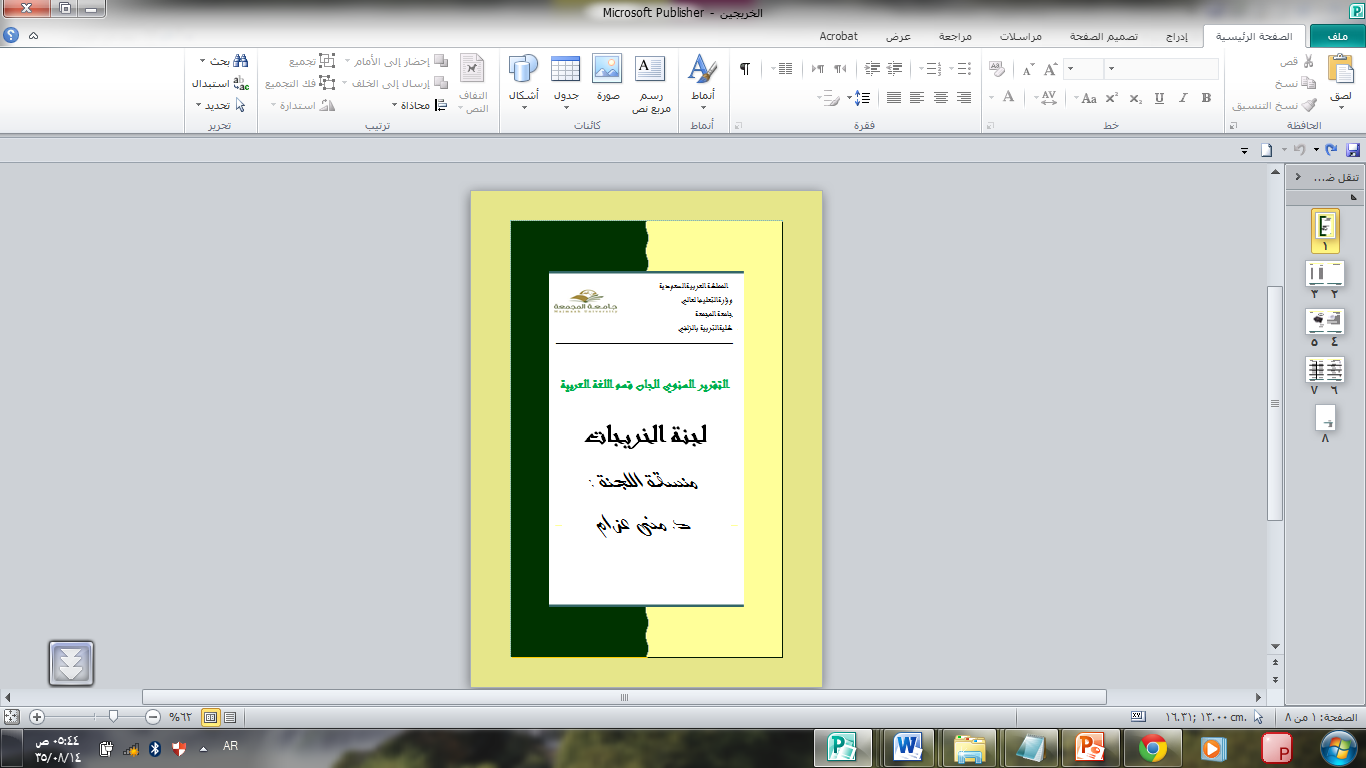 الهيكل التنظيمي للجنة :الهيكل التنظيمي للجنة :الهيكل التنظيمي للجنة :الهيكل التنظيمي للجنة :الهيكل التنظيمي للجنة :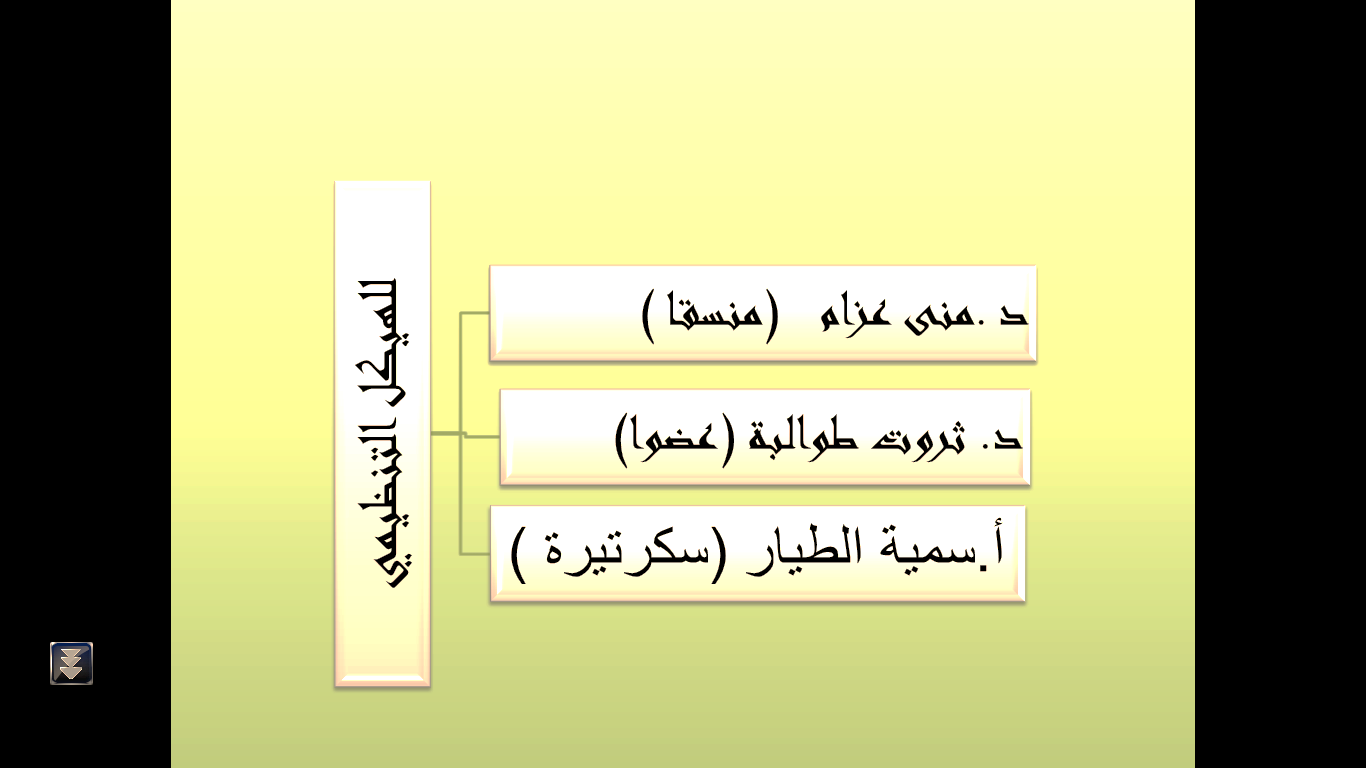    الرؤية:   الرؤية:   الرؤية:   الرؤية:   الرؤية:  بناء التواصل مع الخريجات و تعزيزه من خلال الاتصال الدائم والمتبادل.  بناء التواصل مع الخريجات و تعزيزه من خلال الاتصال الدائم والمتبادل.  بناء التواصل مع الخريجات و تعزيزه من خلال الاتصال الدائم والمتبادل.  بناء التواصل مع الخريجات و تعزيزه من خلال الاتصال الدائم والمتبادل.  بناء التواصل مع الخريجات و تعزيزه من خلال الاتصال الدائم والمتبادل.الرسالة :الرسالة :الرسالة :الرسالة :الرسالة :تقديم كافة الخدمات الممكنة للخريجات بجودة عالية تمشياً مع رسالة الكلية.تقديم كافة الخدمات الممكنة للخريجات بجودة عالية تمشياً مع رسالة الكلية.تقديم كافة الخدمات الممكنة للخريجات بجودة عالية تمشياً مع رسالة الكلية.تقديم كافة الخدمات الممكنة للخريجات بجودة عالية تمشياً مع رسالة الكلية.تقديم كافة الخدمات الممكنة للخريجات بجودة عالية تمشياً مع رسالة الكلية.الأهداف :الأهداف :الأهداف :الأهداف :الأهداف :استقطاب أعضاء هيئة التدريس المتميزين والرقي المستمر بأدائهم .الارتقاء باستراتيجيات التعليم والتعلم لتحسين المخرجات التعليمية المستهدفة. تطوير البرامج التعليمية وفق معايير الجودة ومتطلبات الاعتماد الأكاديمي .دعم مهارات التدريس المتميز من خلال توفير بيئة أكاديمية محفزة وداعمة للإبداع .تعزيز كفاءة جميع أعضاء هيئة التدريس في الجامعة من أجل تحقيق الأهداف الأكاديمية . استقطاب أعضاء هيئة التدريس المتميزين والرقي المستمر بأدائهم .الارتقاء باستراتيجيات التعليم والتعلم لتحسين المخرجات التعليمية المستهدفة. تطوير البرامج التعليمية وفق معايير الجودة ومتطلبات الاعتماد الأكاديمي .دعم مهارات التدريس المتميز من خلال توفير بيئة أكاديمية محفزة وداعمة للإبداع .تعزيز كفاءة جميع أعضاء هيئة التدريس في الجامعة من أجل تحقيق الأهداف الأكاديمية . استقطاب أعضاء هيئة التدريس المتميزين والرقي المستمر بأدائهم .الارتقاء باستراتيجيات التعليم والتعلم لتحسين المخرجات التعليمية المستهدفة. تطوير البرامج التعليمية وفق معايير الجودة ومتطلبات الاعتماد الأكاديمي .دعم مهارات التدريس المتميز من خلال توفير بيئة أكاديمية محفزة وداعمة للإبداع .تعزيز كفاءة جميع أعضاء هيئة التدريس في الجامعة من أجل تحقيق الأهداف الأكاديمية . استقطاب أعضاء هيئة التدريس المتميزين والرقي المستمر بأدائهم .الارتقاء باستراتيجيات التعليم والتعلم لتحسين المخرجات التعليمية المستهدفة. تطوير البرامج التعليمية وفق معايير الجودة ومتطلبات الاعتماد الأكاديمي .دعم مهارات التدريس المتميز من خلال توفير بيئة أكاديمية محفزة وداعمة للإبداع .تعزيز كفاءة جميع أعضاء هيئة التدريس في الجامعة من أجل تحقيق الأهداف الأكاديمية . استقطاب أعضاء هيئة التدريس المتميزين والرقي المستمر بأدائهم .الارتقاء باستراتيجيات التعليم والتعلم لتحسين المخرجات التعليمية المستهدفة. تطوير البرامج التعليمية وفق معايير الجودة ومتطلبات الاعتماد الأكاديمي .دعم مهارات التدريس المتميز من خلال توفير بيئة أكاديمية محفزة وداعمة للإبداع .تعزيز كفاءة جميع أعضاء هيئة التدريس في الجامعة من أجل تحقيق الأهداف الأكاديمية . التطلعات المستقبلية :التطلعات المستقبلية :التطلعات المستقبلية :التطلعات المستقبلية :التطلعات المستقبلية :تتطلع وحدة الخريجات إلى إيجاد فرص العمل المناسبة لكل خريجة .سد حاجات المجتمع من العمالة اللازمة .فتح باب  الدراسات العليا بالكلية للخريجات .تتطلع وحدة الخريجات إلى إيجاد فرص العمل المناسبة لكل خريجة .سد حاجات المجتمع من العمالة اللازمة .فتح باب  الدراسات العليا بالكلية للخريجات .تتطلع وحدة الخريجات إلى إيجاد فرص العمل المناسبة لكل خريجة .سد حاجات المجتمع من العمالة اللازمة .فتح باب  الدراسات العليا بالكلية للخريجات .تتطلع وحدة الخريجات إلى إيجاد فرص العمل المناسبة لكل خريجة .سد حاجات المجتمع من العمالة اللازمة .فتح باب  الدراسات العليا بالكلية للخريجات .تتطلع وحدة الخريجات إلى إيجاد فرص العمل المناسبة لكل خريجة .سد حاجات المجتمع من العمالة اللازمة .فتح باب  الدراسات العليا بالكلية للخريجات .أنشطة اللجنة وفعالياتها :أنشطة اللجنة وفعالياتها :أنشطة اللجنة وفعالياتها :أنشطة اللجنة وفعالياتها :أنشطة اللجنة وفعالياتها :النشاط التاريخالصور - عقد اجتماع للخريجات ، موضوعه : تعبئة استمارة قاعدة البيانات الخاصة بالخريجات.في13/3/1435هـ  بالمبنى الإضافي قاعة 18  - عقد لقاء مفتوح للخريجات  .في11/4/1435هـ ، المبنى الإضافي ، قاعة 18 .- استبانة الخريجات حول البرنامج. في الأسبوع الرابع من الفصل الدراسي الثاني ، المبنى الإضافي ، قاعة 18.-ندوة بعنوان : " دعم المشاريع الصغرى للطالبات الخريجات "  . الخميس 5/5/1435هـ الساعة التاسعة  ، بالمبنى الرئيس- دورة بعنوان " تطوير الذات " .الخميس 10/6/1435هـ ، بالمبنى الرئيس